Страна моя Россия! Республика Татарстан!Столица Татарстана – город Казань.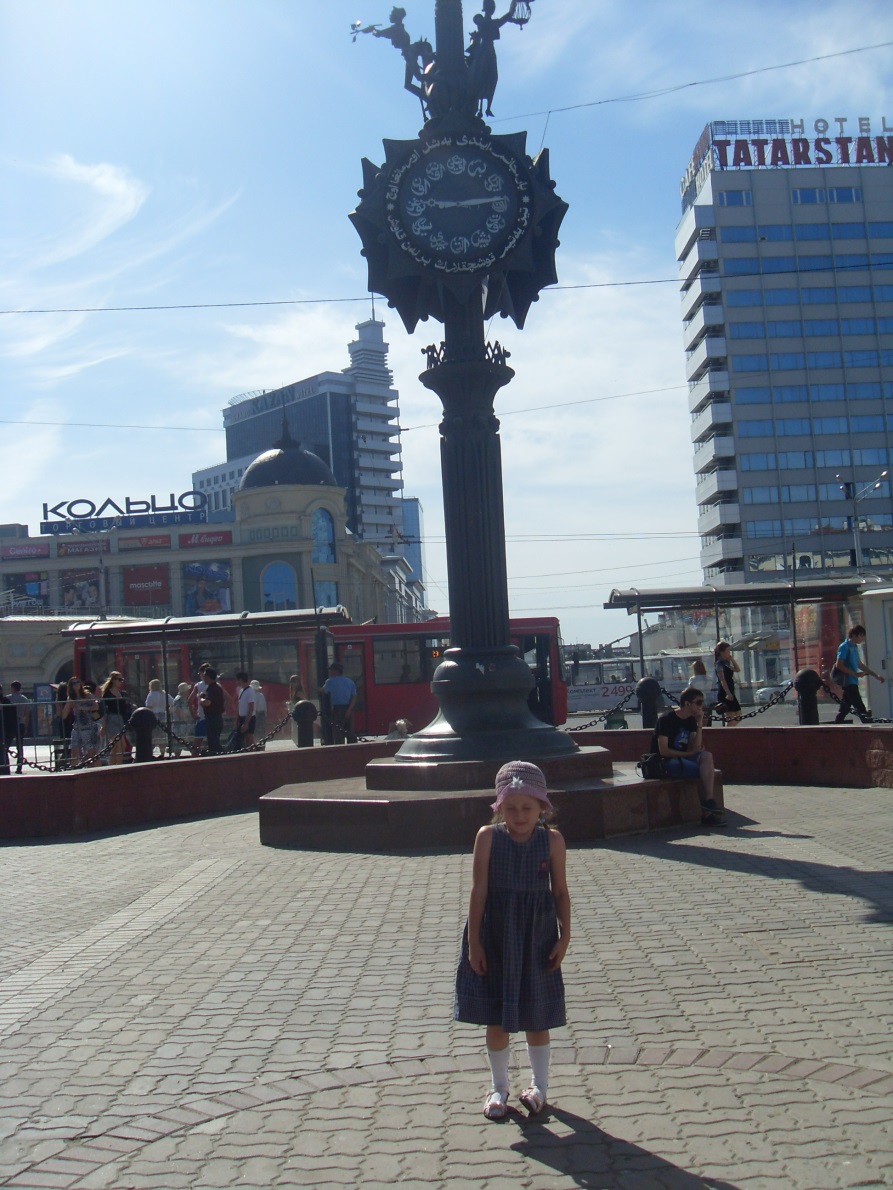 Одной из самых старинных и достопримечательных улиц в городе Казань является улица Баумана.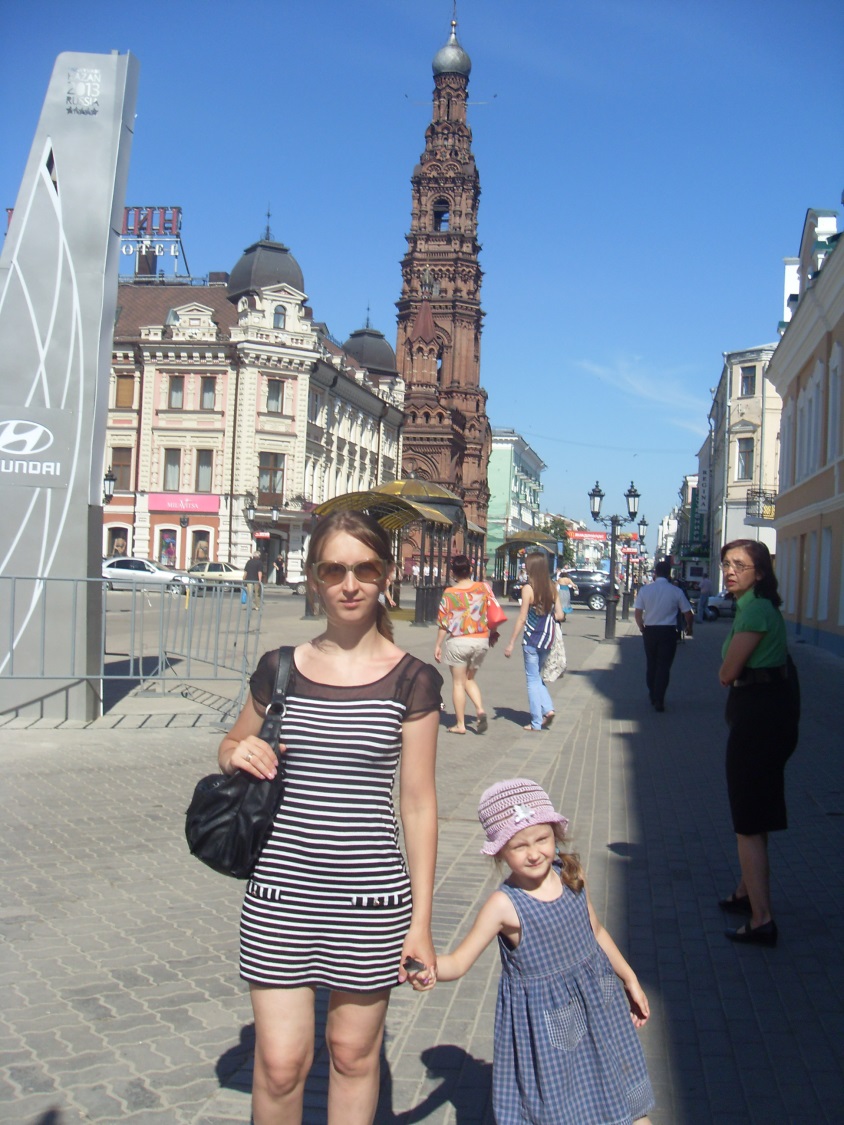 Памятник карете Екатерины Второй находится на улице Баумана.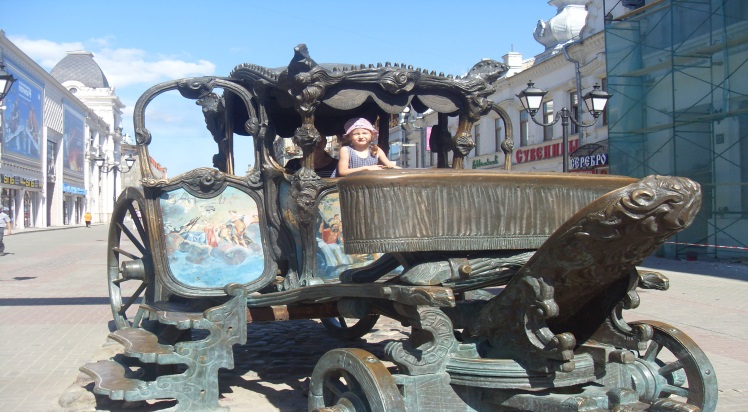 Памятник установлен в 2009 году на пересечении улиц Баумана и М. Джалиля.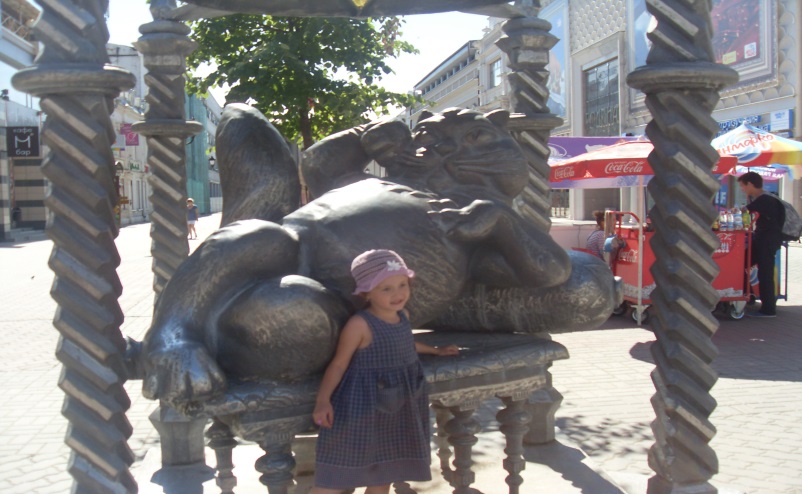 Памятник компасу этот памятник очень популярен среди горожан, так как является центровым местом для многих встреч и свиданий. Создатели считают, что Казань является центром мироздания, а все, что за ее областями продолжение ее, естественно такое мнение вызывает огромные споры.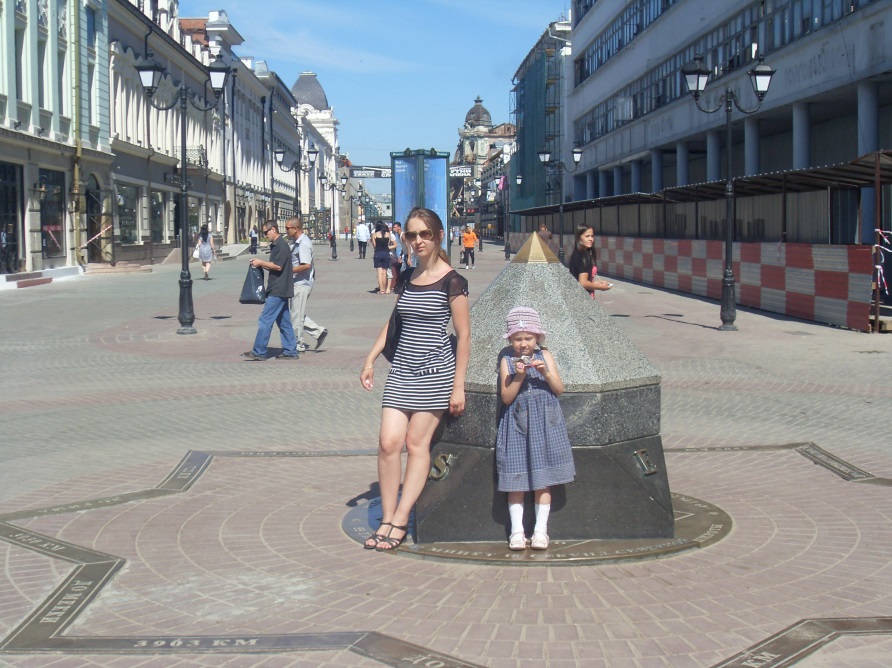 Главной мечетью республики Татарстан является мечеть Кул-Шариф, она является самой высокой мечетью в Европе.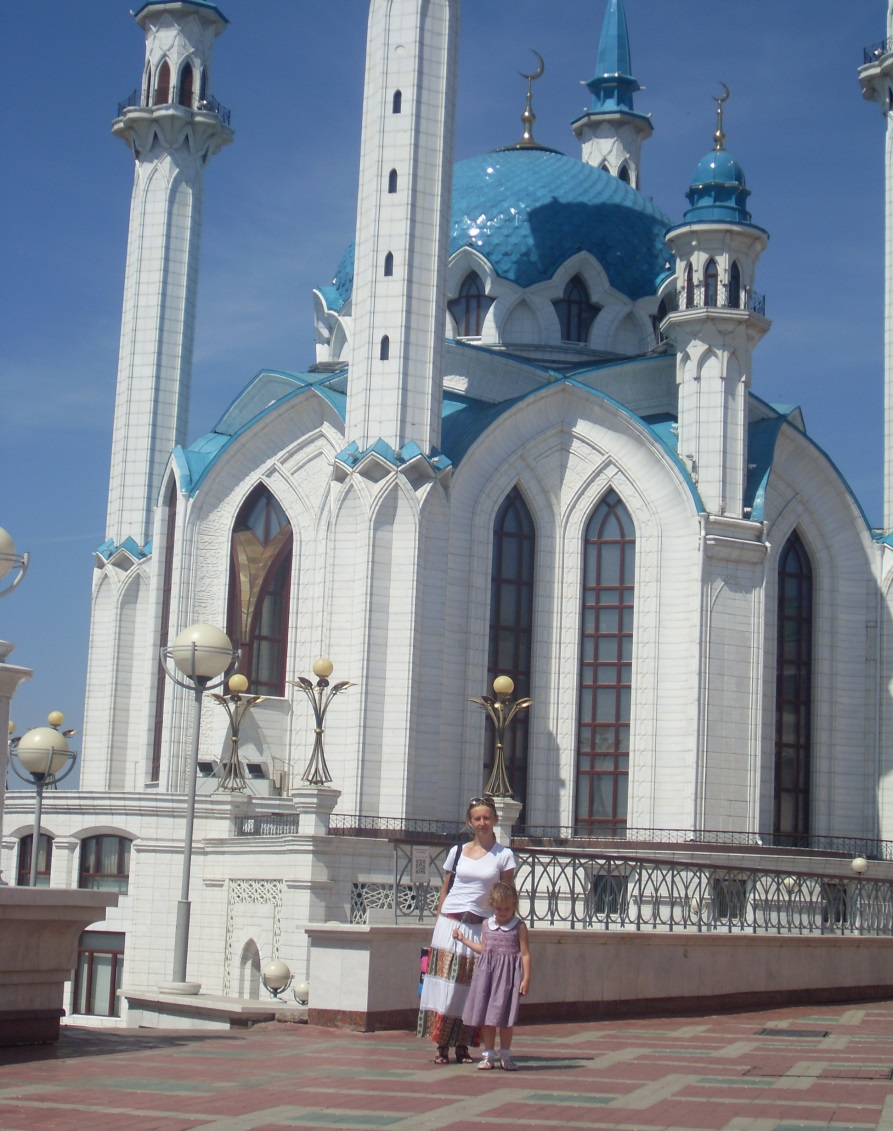  Город Елабуга - город памятников и старины. Елабуга подарила миру известного живописца Ивана Шишкина, первую в России женщину-воина, кавалерист-девицу Надежду Дурову, знаменитого психиатра Бехтерева В. М.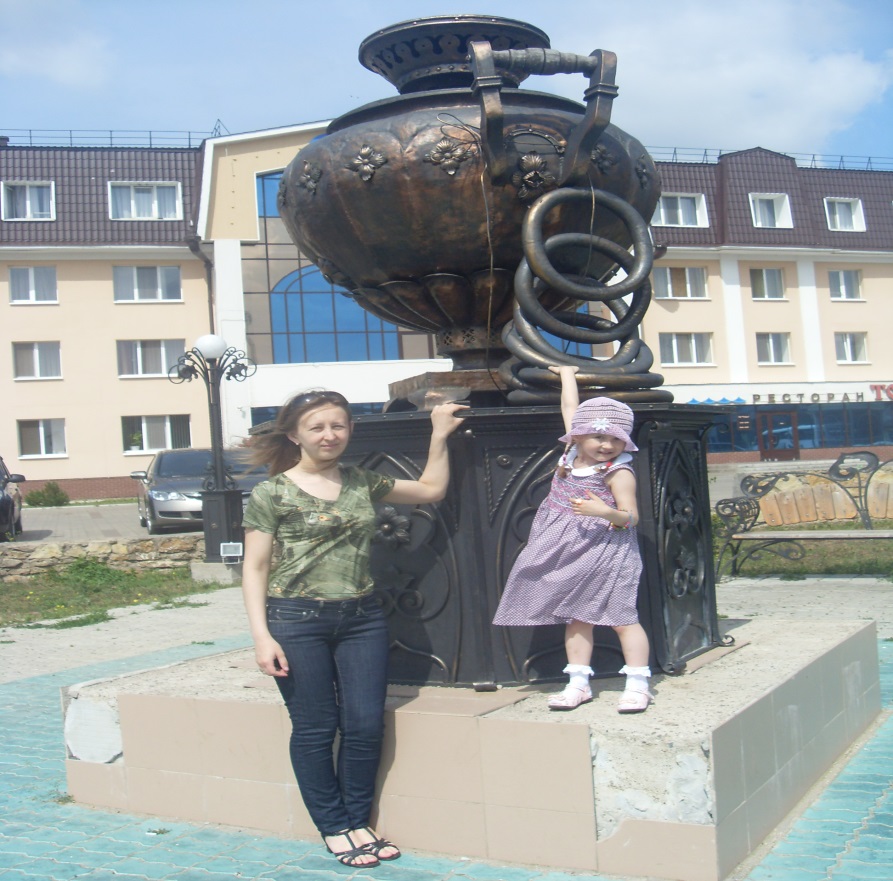 Город расположен среди лесов на высоком правом берегу Камы у впадения в неё реки Тойма, в 200 км к востоку от столицы республики Казани.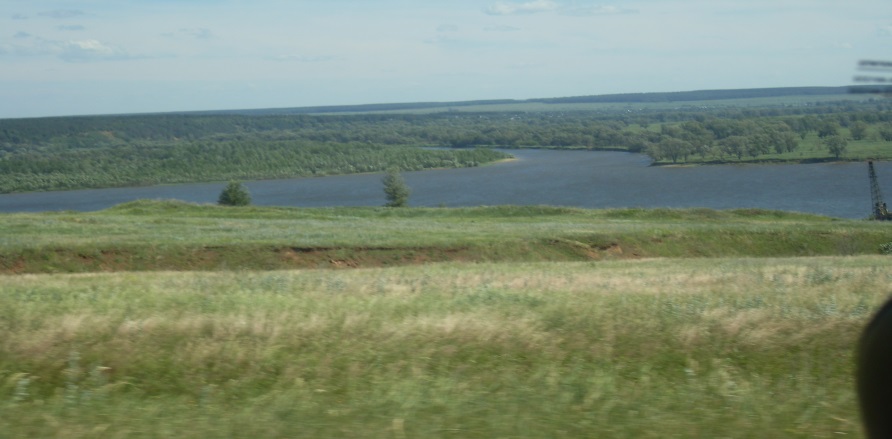 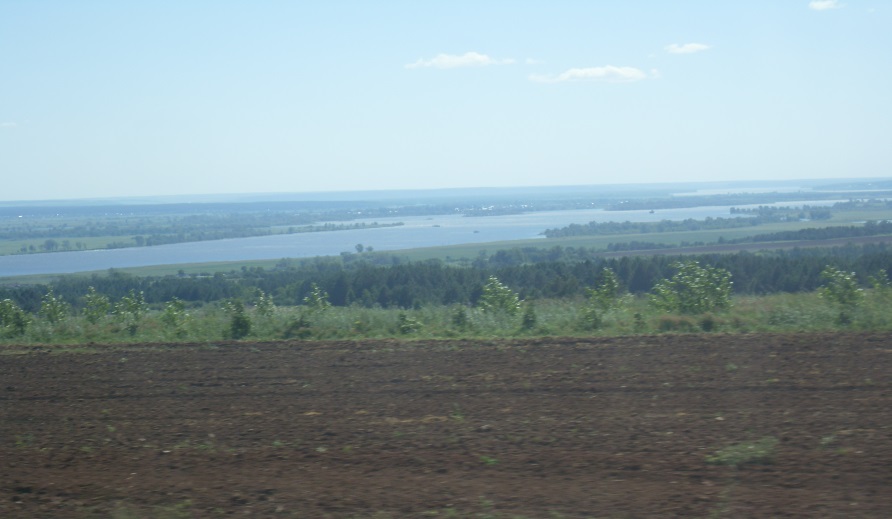 Наше путешествие по республики Татарстан заканчивается в крупном городе в России, в северо-восточной части Татарстана Набережные Челны, на левом берегу реки Кама и Нижнекамского водохранилища. 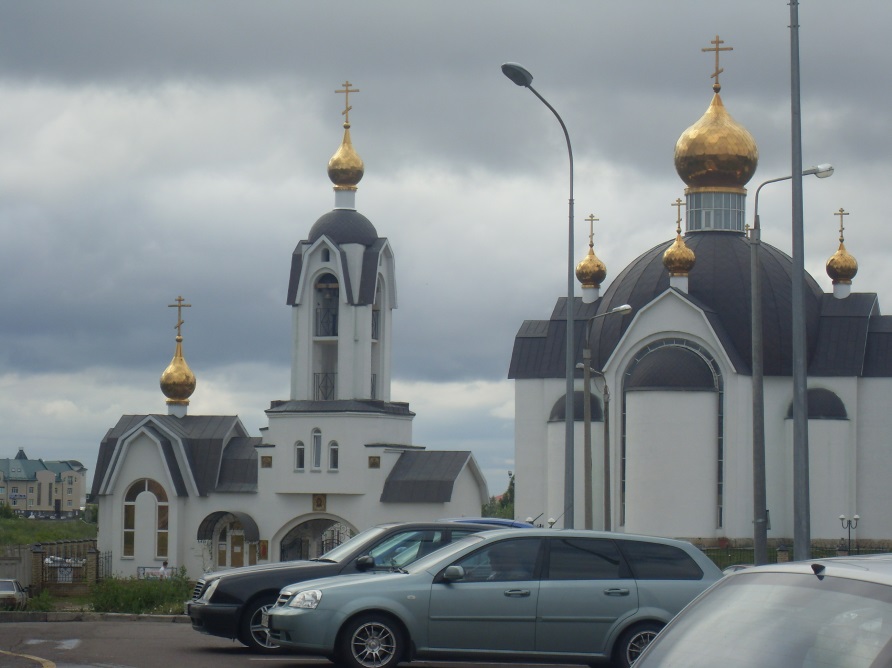 